一般社団法人山梨県介護福祉士会主催講師養成研修開催要綱目的　山梨県介護福祉士会が主催する研修会や講師依頼を受けて派遣する講師は、講師養成研修修了者と位置付けています。　根拠ある介護実践を伝え、後進の育成を目的として講師養成研修を開催いたします。日　時　令和6年2月１７日（土）、18日（日）　9:30～16:30場　所　中小企業人材開発センター　（甲府市大津町2130-2）定　員　20名（先着順）受講料　会員10,000円（テキスト代込み）　非会員20,000円（テキスト代別）講　師　中森　美恵子氏　介護福祉士　一般社団法人鹿児島県介護福祉士会（学校法人南学園　鹿児島医療福祉専門学校　介護福祉学科　副学科長）対象者　自職場で職員の研修等の担当を行っている者、講師活動に興味のある者＊本研修修了後の講師依頼をお約束するものではありません。また、講師依頼を行う場合は介護福祉士会会員の方に限らせていただきます。申込期限　令和6年1月31日（水）17:00まで問合せ先一般社団法人山梨県介護福祉士会（10:00～16:00まで）　　℡:055-282-7433　fax:055-267-6955　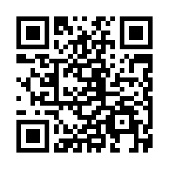 メールは24時間受付（QRコードを読み込んでください）　